...empowering members for lifeVACANCY RE-ADVERTISEMENTSociety Vision: To redefine financial wellness.Stima DT Savings and Credit Cooperative Society Limited (Stima Sacco) is a leading country-wide, fast growing, and licensed DTS (Deposit Taking Sacco). To achieve the planned growth, the Sacco is looking for qualified and competent persons to fill the following vacancy:APPLICATION DEVELOPER Job SummaryReporting to the ICT Manager, the job holder will be responsible for building new platform capabilities that will enable Stima Sacco disrupt the market with state-of-the-art solutions that meets member’s needs.  Key Tasks and Responsibilities Writing medium to complex systems and applications using best software development practices.Working on front-end development (creating views and making changes) and back-end web development (logic, APIs, and threads)Collaborating with cross-functional teams to build new features.Conducting beta testing and testing code for robustness, usability, and general reliability.Producing clean, efficient codes based on specifications.Integrating software components.Verifying and deploying programs and systems.Troubleshooting, debugging, and upgrading existing systems.Recommending and executing improvements.Conducting Code reviews of other team members code prior to committing changes.Creating technical documentation for reference and reporting.Qualifications A Bachelor’s Degree in Computer Science or Equivalent from a recognized University Three (3) or more years of experience as a software developer.ISTQB will be required.Five or more years of experience with C#, Java, .Net, SQL Python, java, java script, html, mobile applications, CSS.Interested Applicants should apply using the link provided on the Society website on or before COB 3rd March 2022.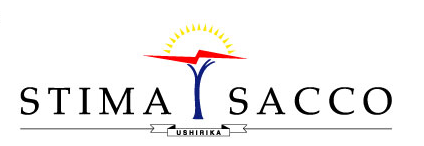 